Бушуйская основная школа- филиал муниципального бюджетного общеобразовательного учреждения «Кириковская средняя школа»РАБОЧАЯ ПРОГРАММАпо предмету «Окружающий мир» для учащихся 4 класса Бушуйской основной школы – филиала муниципального бюджетного общеобразовательного учреждения «Кириковская средняя школа»       Составила:                                                  учитель   Максимова Г.З.2019-2020 учебный год1.Пояснительная записка.     Рабочая программа по предмету «Окружающий мир» составлена на основе федерального государственного образовательного стандарта начального общего образования, основной образовательной программы начального общего образования Бушуйской основной школы – филиала муниципального бюджетного общеобразовательного учреждения «Кириковская средняя школа» № 71-од от 07.03.2019 (Примерные программы по учебным предметам. Начальная школа. В 2 ч., ч.1. – 4–е изд., перераб. – М.: «Просвещение», 2011 г. – 416 с. – (Стандарты второго поколения), в соответствии с учебным планом Бушуйской основной школы – филиала муниципального бюджетного общеобразовательного учреждения «Кириковская средняя школа» от 30 августа 2019 года на 2019-2020 учебный год, с учётом авторской программы Н.Ф.Виноградовой (Окружающий мир: программа: 1-4 классы/ Н.Ф.Виноградова. - М.: Вентана-Граф, программа рассчитана на пятидневную рабочую неделю и написана с учетом требований, установленных СанПиН.     Промежуточная аттестация проводится в виде группового проекта с 05.05.2020г. по 25.05.2020г.    Изучение курса «Окружающий мир»     в начальной школе направлено на достижение следующих целей:- формирование целостной картины мира и осознание места в нем человека на основе единства рационально-научного познания и эмоционально-ценностного осмысления ребенком личного опыта общения с людьми и природой;- духовно-нравственное развитие и воспитание личности гражданина России в условиях культурного и конфессионального многообразия российского общества.    Основными задачами реализации содержания курса являются:- формирование уважительного отношения к семье, населённому пункту, региону, в котором проживают дети, к России, её природе и культуре, истории и современной жизни;- осознание ребёнком ценности, целостности и многообразия окружающего мира, своего места в нём;- формирование модели безопасного поведения в условиях повседневной жизни и в различных опасных и чрезвычайных ситуациях;- формирование психологической культуры и компетенции для обеспечения эффективного и безопасного взаимодействия в социуме.    Специфика курса «Окружающий мир» состоит в том, что он, имея ярко выраженный интегративный характер, соединяет в равной мере природоведческие, обществоведческие, исторические знания и даёт обучающемуся материал естественных и социально-гуманитарных наук, необходимый для целостного и системного видения мира в его важнейших взаимосвязях.    Курс обладает широкими возможностями для формирования у младших школьников фундамента экологической и культурологической грамотности и соответствующих компетентностей — умений проводить наблюдения в природе, ставить опыты, соблюдать правила поведения в мире природы и людей, правила здорового образа жизни. Это позволит учащимся освоить основы адекватного природо- и культуросообразного поведения в окружающей природной и социальной среде. Поэтому данный курс играет наряду с другими предметами начальной школы значительную роль в духовно-нравственном развитии и воспитании личности, формирует вектор культурно-ценностных ориентации младшего школьника в соответствии с отечественными традициями духовности и нравственности.    Данная программа реализуется в 2019-2020 учебном году в соответствии с учебным планом, в котором изучение окружающего мира в 4 классе отводится 2 часа в неделю, 68 часов в год соответственно34 учебные недели.2. Планируемые результаты освоения предмета.     Личностные результаты:- формирование основ российской гражданской идентичности, чувства гордости за свою Родину, народ и историю России;- формирование целостного, социально ориентированного взгляда на мир в его органичном единстве и разнообразии природы, народов, культур и религий;- формирование уважительного отношения к иному мнению, истории и культуре других народов;- овладение начальными навыками адаптации в динамично изменяющемся и развивающемся мире;- принятие и освоение социальной роли обучающегося, развитие мотивов учебной деятельности и формирование личностного смысла учения;- развитие самостоятельности и личной ответственности за свои поступки, в том числе и информационной деятельности, на основе представлений о нравственных нормах, социальной справедливости и свободе;- формирование эстетических потребностей, ценностей и чувств;- развитие этических чувств, доброжелательности и эмоционально-нравственной отзывчивости, понимания и сопереживания чувствам других людей;- развитие навыков сотрудничества со взрослыми сверстниками в разных социальных ситуациях, умения не создавать конфликтов и находить выходы из спорных ситуаций;- формирование установки на безопасный, здоровый образ жизни, наличие мотивации к творческому труду, работе на результат, бережному отношению к материальным и духовным ценностям.    Метапредметные результаты:
Регулятивные УУДОбучающийся научится:- понимать учебную задачу, сформулированную самостоятельно и уточнённую учителем;- сохранять учебную задачу урока (самостоятельно воспроизводить её в ходе выполнения работы на различных этапах урока);- выделять из темы урока известные и неизвестные знания и умения;- планировать своё высказывание (выстраивать последовательность предложений для раскрытия темы, приводить примеры);- планировать свои действия в течение урока;- фиксировать в конце урока удовлетворённость/неудовлетворённость своей работой на уроке (с помощью средств, разработанных совместно с учителем); объективно относиться к своим успехам/неуспехам;- оценивать правильность выполнения заданий, используя «Странички для самопроверки» и критерии, заданные учителем;- соотносить выполнение работы с алгоритмом и результатом;- контролировать и корректировать своё поведение с учётом установленных правил;- в сотрудничестве с учителем ставить новые учебные задачи.    Познавательные УУД	    Обучающийся научится:- понимать и толковать условные знаки и символы, используемые в учебнике, рабочих тетрадях и других компонентах УМК для передачи информации;- выделять существенную информацию из литературы разных типов (справочной и научно-познавательной);- использовать знаково-символические средства, в том числе элементарные модели и схемы для решения учебных задач;- понимать содержание текста, интерпретировать смысл, фиксировать полученную информацию в виде схем, рисунков, фотографий, таблиц;- анализировать объекты окружающего мира, таблицы, схемы, диаграммы, рисунки с выделением отличительных признаков;- классифицировать объекты по заданным (главным) критериям;- сравнивать объекты по различным признакам;- осуществлять синтез объектов при составлении цепей питания, схемы круговорота воды в природе, схемы круговорота веществ и  пр.;- устанавливать причинно-следственные связи между явлениями, объектами;- строить рассуждение (или доказательство своей точки зрения) по теме урока в соответствии с возрастными нормами;- проявлять индивидуальные творческие способности при выполнении рисунков, условных знаков, подготовке сообщений, иллюстрировании рассказов и т. д.;- моделировать различные ситуации и явления природы (в том числе круговорот воды в природе, круговорот веществ).    Коммуникативные УУДОбучающийся научится:- включаться в диалог и коллективное обсуждение с учителем и сверстниками, проблем и вопросов;- формулировать ответы на вопросы;- слушать партнёра по общению и деятельности, не перебивать, не обрывать на полуслове, вникать в смысл того, о чём говорит собеседник;- договариваться и приходить к общему решению в совместной деятельности;- высказывать мотивированное, аргументированное суждение по теме урока;- проявлять стремление ладить с собеседниками, ориентироваться на позицию партнёра в общении;- признавать свои ошибки, озвучивать их;- употреблять вежливые слова в случае неправоты «Извини, пожалуйста», «Прости, я не хотел тебя обидеть», «Спасибо за замечание, я его обязательно учту» и др.;- понимать и принимать задачу совместной работы, распределять роли при выполнении заданий;- строить монологическое высказывание, владеть диалогической формой речи (с учётом возрастных особенностей, норм); - готовить сообщения, фоторассказы, проекты с помощью взрослых;    Предметные результаты:У четвероклассника продолжится формирование предметных результатов обучения;- понимать особую роль России в мировой истории, переживать чувство гордости за национальные свершения, открытия, победы;- уважительно относиться к России, родному краю, своей семье, истории, культуре, природе нашей страны, её современной жизни;- осознавать целостность окружающего мира, осваивать основы экологической грамотности, элементарных правил нравственного поведения в мире природы и людей, норм здоровьесберегающего поведения в природной и социальной среде;- осваивать доступные способы изучения природы и общества (наблюдение, запись, измерение, опыт, сравнение, классификация и др. с получением информации из семейных архивов, от окружающих людей, в открытом информационном пространстве):- устанавливать и выявлять причинно-следственные связи в окружающем мире.3. Содержание учебного предмета.4. Тематическое планирование с указанием часов на освоение каждой темы.5. Список литературы, используемый при оформлении рабочей программы.1. Учебник. Окружающий мир: 4 класс: в 2 ч. / Н.Ф.Виноградова, Г.С.Калинова - М.: Вентана-Граф.2. Рабочая тетрадь. Окружающий мир: 4 класс, №1, 2 / Н.Ф.Виноградова, Г.С.Калинова.  - М.: Вентана- Граф.3. Окружающий мир: программа: 1-4 классы / Н.Ф.Виноградова. – М.: Вентана-Граф – (Начальная школа XXI века).  4. Окружающий мир: 3-4 классы: Методика обучения / Н.Ф.Виноградова. – М.: Вентана-Граф.5. Окружающий мир: итоговая аттестация за курс начальной школы: типовые тестовые задания.СОГЛАСОВАНО:заместитель директора по учебно-воспитательной работе Сластихина Н.П._______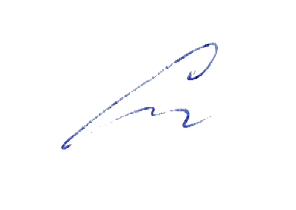 «30» августа 2019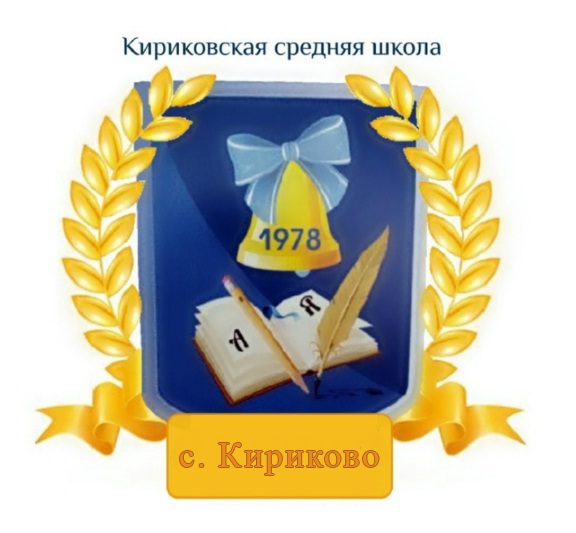 УТВЕРЖДАЮ: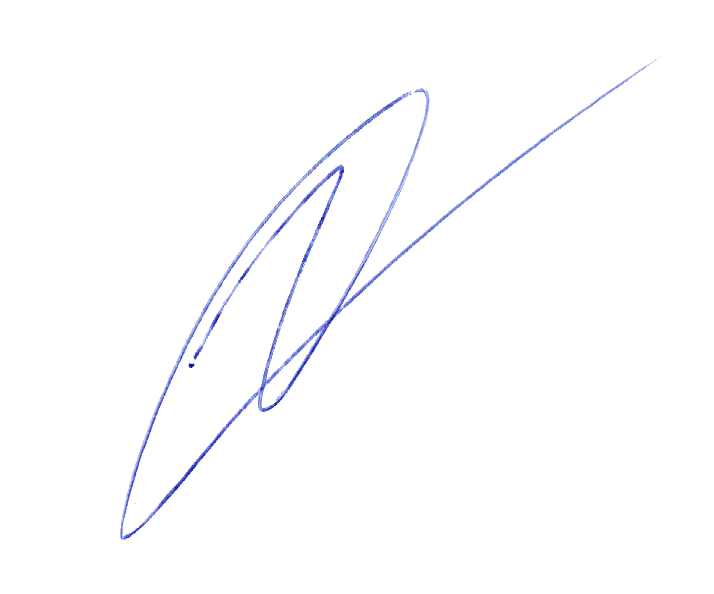 Директор муниципального бюджетного общеобразовательного учреждения «Кириковская средняя школа»_________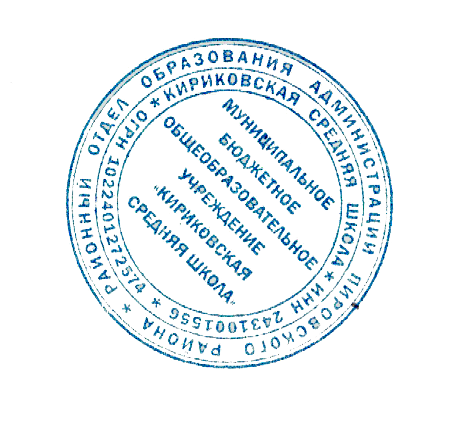 Ивченко О.В.«30» августа 2019 года№ п/пРаздел/ Кол-во часовСодержание раздела и подразделов1.Человек — живое существо (организм) (16 ч)Человек — живой организм. Органы и системы органов человека. Восприятие, память, внимание, мышление человека. Отличие человека от животного. Человек и здоровье. ОБЖ. Человек среди людей2.Твоё здоровье (12ч)Правила здоровой жизни. Режим дня школьника. Правильное питание. Закаливание. Вредные привычки. Опасности в доме. Правила работы с бытовыми приборами. Опасности на дороге. ПДД. Правила оказания первой медицинской помощи. Опасные животные3.Человек — часть природы (3ч)Отличия человека от животных. От рождения до старости: различные возрастные этапы развития человека4.Человек среди людей (6 ч)Основные человеческие качества: добро, справедливость, смелость, трудолюбие и вежливость5.Родная страна: от края до края (11 ч)Природные зоны России. Почвы России. Рельеф России. Как возникали и строились города. Кремлёвские города России. Россия и соседи6.Человек — творец культурных ценностей (10 ч)Культура в разные исторические времена7.Человек — защитник своего Отечества (7 ч)Человек — воин. Героические страницы истории8.Гражданин и государство (3 ч)Государственный язык России. Гражданин и государство. Символы государстваИтого:68 часов№ п/пТемаКол-во часовДата1.Как устроен организм человека. Организм человека103.09.2.Нервная система105.09.3.Двигательная система 110.09.4.Входная контрольная работа112.09.5.Пищеварительная система117.09.6.Дыхательная система119.09.7.Кровеносная система124.09.8.Как организм удаляет ненужные ему жидкие вещества126.09.9.Кожа101.10.10.Как человек воспринимает окружающий мир. Зрение103.10.11.Слух108.10.12.Обоняние, вкус, осязание110.10.13.Мир чувств. Эмоции. От простых эмоций к чувствам115.10.14.Обрати внимание на внимание117.10.15.Помни о памяти. Зачем человеку память. Развивай память 122.10.16.Проверь себя. Контрольная работа124.10.17.Правила здоровой жизни. Здоровье человека105.11.18.Режим дня школьника. Здоровый человек – здоровый сон. О правильном питании107.11.19.Правила закаливания112.11.20.Можно ли снять усталость?114.11.21.Поговорим о вредных привычках. Курение опасно для здоровья. Осторожно – спиртное! Забава, которая приводит к смерти119.11.22.Когда дом становится опасным. Огонь – друг и враг. Как уберечь себя от ожогов. Как пользоваться газовой плитой. 121.11.23.Острые предметы – это опасно! Работаем на компьютере126.11.24,25.Какие опасности подстерегают нас на дороге228.11.03.12.26,27.Если случилась беда205.12.10.12.28.Проверь себя. Контрольная работа112.12.29.Чем человек отличается от животного117.12.30.От рождения до старости 119.12.31.Проверь себя. Контрольная работа124.12.32.Поговорим о доброте126.12.33,34.Поговорим о справедливости, трудолюбии, смелости214.01.16.01.35,36.Умеешь ли ты общаться?221.01.23.01.37.Проверь себя. Контрольная работа128.01.38.Природные зоны России. Зона арктических пустынь и тундра130.01.39.Природные зоны России. Тайга и зона смешанных лесов104.02.40.Природные зоны России. Степи, пустыни. Влажные субтропики 106.02.41.Почвы России111.02.42.43.Рельеф России213.02.18.02.44.Как возводили города120.02.45.Россия и ее соседи. Япония125.02.46.Россия и ее соседи. Китай127.02.47.Россия и ее соседи. Королевство Дания103.03.48.Проверь себя. Контрольная работа105.03.49.Из истории письменности150.Образование – часть культуры общества. О первых школах и книгах. Первая печатная «Азбука»110.03.51.Чему и как учились в России при Петре I.  Михаил Васильевич Ломоносов112.03.52.Русское искусство до XVIII века117.03.53.54.Искусство России XVIII века219.03.31.03.55.56.«Золотой век» русской культуры (XIX  век)202.04.07.04.57.Искусство России XХ века109.04.58.Проверь себя. Контрольная работа114.04.59.Как Русь боролась с половцами. Победа над шведскими захватчиками116.04.60.Битва на Чудском озере. Куликовская битва121.04.61.Отечественная война 1812 года 123.04.62.63.Великая Отечественная война 1941– 1945 гг228.04.30.04.64,65. Промежуточная аттестация. Групповой проект. 107.05.66.Наше государство – РФ. Русский язык – государственный язык  России112.05.67.Права и обязанности граждан России. Символы государства114.05.68.Проверь себя. Контрольная работа119.05.Итого:68 часов